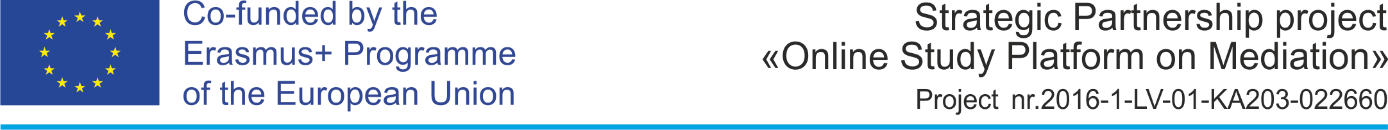 Výzkumný tým Katedry podnikového práva Fakulty mezinárodních vztahů Vysoké školy ekonomické v Praze srdečně zve na setkání s tématemMEDIACE V TEORII A PRAXIaneb jak učit mimosoudní řešení sporů ve 21. století?Jste mediátor a zajímáte se o novinky v oboru? Učíte na střední škole základy společenských věd a chcete studentům ukázat něco nového? Přednášíte o mediaci na vysoké škole a hledáte praktické příklady a moderní učební nástroje? Připravujete legislativu týkající mediace a zkoumáte trendy v oblasti výuky mimosoudního řešení sporů? Praktikujete právo a s mediací si (ne)rozumíte? Jste student a chcete mít náskok před ostatními?Přijde se s námi podělit o své zkušenosti a názory na mediaci a její výuku a objevit novou mezinárodní online učební platformu o mediaci!Kdy: čtvrtek 21. 3. 2019 od 16:30Kde: místnost č. NB 244 (Nová budova, 2. patro), Vysoká škola ekonomická v Praze, nám. W. Churchilla 4, 130 67 PrahaRegistrace: e-mailem na xvitk10@vse.cz (Mgr. Ing. Klára Vítková)Na tříletém projektu „Online Study Platform on Mediation“, který je financován Evropskou unií v rámci strategického partnerství Erasmus+, se podílí šest partnerských univerzit z celé Evropy. Cílem projektu je zvýšení povědomí o mediaci, a to prostřednictvím vytvoření a provozování online vzdělávací platformy, která bude, spolu s dalšími výstupy projektu, na setkání prezentována. Podrobné informace o projektu jsou k dispozici na webových stránkách Katedry podnikového a evropského práva.Účastníci semináře obdrží certifikát o absolvování.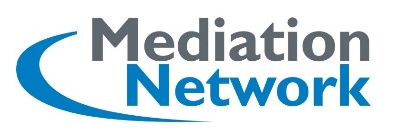 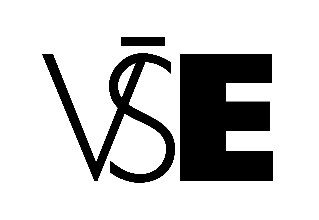 